Cheddleton Parish Council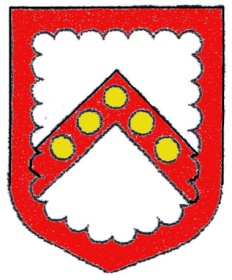 Clerk:   Ms. L. J. Eyre                                  Telephone:  01538 385223  34, The Walks, Leek, Staffs, ST13 8BY.      Email: louise.eyre.cheddletonpc@sky.com23rd. June 2021.Dear Councillor/Member,The next meeting of the Wetley Rocks/Toll Bar Playing Field committee will be held in Wetley Rocks Village Hall, Wetley Rocks on Tuesday 29th. June 2021 starting at 7.30pm. Due to Covid restrictions can any members of the public/press please contact the Clerk prior to the meeting to register your attendance as limited numbers can attend to avoid disappointment.Yours sincerely,Ms. L. J. EyreParish Clerk.AGENDAApologies.Election of Chairman.Election of Vice-Chairman.Minutes of the meeting of the 13th. October 2020.Matters arising therefrom.Correspondence:-Wetley Rocks Playing Field – Rent Review.Wetley Rocks Playing Field – Inspection Report.Wetley Rocks Playing Field – General Condition of the Field.Wetley Rocks Playing Field – Any Works to be Carried Out.Toll Bar Playing Field – Inspection Report.Toll Bar Playing Field – General Condition of the Field.Toll Bar Playing Field – Any Works to be Carried Out.Forward Agenda Items.